Правительство Ростовской области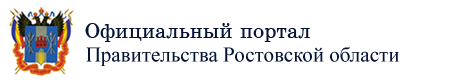 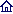  – Деятельность  – Местное самоуправление  – Территориальное общественное самоуправление  – Как создать ТОС? Как создать территориальное общественное самоуправление (ТОС)? В соответствии с Федеральным законом от 06.10.2003 №131-ФЗ «Об общих принципах организации местного самоуправления» порядок организации и осуществления территориального общественного самоуправления (ТОС) определяется уставом муниципального образования и (или) нормативными правовыми актами представительного органа муниципального образования. ОСНОВНЫЕ ЭТАПЫ СОЗДАНИЯ ТОСЭТАП 1. Создание инициативной группы и проведение предварительных организационных мероприятий ЭТАП 2. Установление границ ТОСЭТАП 3. Организация и проведение учредительного собрания (конференции)  жителей-участников ТОСЭТАП 4. Регистрация устава ТОСЭТАП 1. Создание инициативной группы и проведение предварительных организационных мероприятий Для создания ТОС необходимо образовать инициативную группу из числа граждан, проживающих на соответствующей территории и достигших  16-летнего возраста. (Количество членов инициативной группы не регламентировано и определяется инициативными гражданами самостоятельно)Инициативная группа избирает из своего состава председателя, заместителя председателя и секретаря инициативной группы. Также предварительно нужно разработать проект устава ТОС(.rtf 287 Кб Размещен: 18.10.2017 17:38), определить его наименование.Кроме того, инициативной группе необходимо определить предполагаемые границы территории, на которой будет осуществляться деятельность ТОС, и получить одобрение у жителей соответствующей территории (форма подписных листов)(.rtf 63 Кб Размещен: 18.10.2017 17:09).Деятельность инициативной группы оформляется протоколом(.rtf 68 Кб Размещен: 18.10.2017 17:30). На предварительном собрании инициативной группы могут быть дополнительно рассмотрены и другие вопросы, связанные с организационными мероприятиями. ЭТАП 2. Установление границ ТОС После проведения предварительных организационных мероприятий по определению предполагаемых границ территории ТОС, необходимо подать  заявление об установлении границ ТОС(.rtf 43 Кб Размещен: 18.10.2017 17:51) в администрацию муниципального образования. К заявлению прикладываются подписные листы и описание границ данной территории, на которой предполагается осуществление ТОС.  Администрация муниципального образования, получившая соответствующее заявление, рассматривает документы, готовит заключение о возможности установления границ ТОС, разрабатывает и направляет проект решения в представительный орган муниципального образования с описанием границ создаваемого ТОС. Представительный орган муниципального образования на очередном заседании рассматривает и утверждает вышеназванный проект решения. ЭТАП 3. Организация и проведение учредительного собрания (конференции)  жителей-участников ТОС 
После утверждения границ решением представительного органа муниципального образования инициативная группа проводит учредительное собрание (конференцию), которое оформляется протоколом учредительного собрания (конференции)(.rtf 105 Кб Размещен: 18.10.2017 17:12). Уведомление о проведении учредительного собрания (конференции) должно быть доведено до каждого жителя, достигшего 16-летнего возраста, проживающего на территории создаваемого ТОС, либо доведено под роспись в листе уведомления(.rtf 66 Кб Размещен: 18.10.2017 17:31).Перед открытием собрания (конференции) обязательно заполняется список граждан, принявших участие(.rtf 63 Кб Размещен: 18.10.2017 17:09).ЭТАП 4. Регистрация устава ТОСПосле проведения учредительного собрания (конференции) граждан и подготовки учредительных  документов можно перейти к процедуре регистрации ТОС.Действующее законодательство предусматривает возможность зарегистрировать ТОС:без присвоения статуса юридического лица – в администрации муниципального образования;с присвоением статуса юридического лица в организационно-правовой форме некоммерческой организации – в федеральном органе исполнительной власти, уполномоченном в сфере регистрации некоммерческих организаций, или его территориальном органе.Вы можете найти эту страницу по следующему адресу: http://www.donland.ru//Deyatelnost/Mestnoe-samoupravlenie/TOS/Kak-sozdat-TOS/?pageid=129608 В соответствии с ч. 9, 10 ст.27 Федерального закона от 06.10.2003 №131-ФЗ «Об общих принципах организации местного самоуправления» в уставе ТОС устанавливаются:1) территория, на которой оно осуществляется;
2) цели, задачи, формы и основные направления деятельности ТОС;
3) порядок формирования, прекращения полномочий, права и обязанности, срок полномочий органов ТОС;
4) порядок принятия решений;
5) порядок приобретения имущества, а также порядок пользования и распоряжения указанным имуществом и финансовыми средствами;
6) порядок прекращения осуществления ТОС.Дополнительные требования к уставу ТОС органами местного самоуправления устанавливаться не могут.Собрание граждан по вопросам организации и осуществления ТОС – это когда в нем принимают участие жители соответствующей территории, достигшие 16-летнего возраста.

Конференция граждан по вопросам организации и осуществления ТОС – это когда в ней принимают участие избранные делегаты, представляющие жителей соответствующей территории, достигших 16-летнего возраста.Собрание граждан по вопросам организации и осуществления ТОС считается правомочным, если в нем принимают участие не менее одной трети жителей соответствующей территории, достигших 16-летнего возраста. Конференция граждан по вопросам организации и осуществления ТОС считается правомочной, если в ней принимают участие не менее двух третей избранных делегатов, представляющих не менее одной трети жителей соответствующей территории, достигших 16-летнего возраста4.1  в администрации муниципального образованияПорядок и сроки регистрации устава устанавливается представительным органом муниципального образования4.2. в управлении Минюста России по Ростовской областиПорядок регистрации ТОС в форме некоммерческой организации регламентирован ст. 13.1 Федерального закона от 12.01.1996 № 7-ФЗ «О некоммерческих организациях»Подробная информация на информационном портале Министерства юстиции Российской Федерации После проведения учредительного собрания граждан уполномоченное лицо подает пакет документов в администрацию муниципального образования для регистрации устава ТОС:- заявление(.rtf 183 Кб Размещен: 18.10.2017 17:28) о регистрации устава ТОС;- копия решения представительного органа муниципального образования об установлении границ территории, на которой учреждается ТОС;- протокол собрания (конференции) граждан-участников ТОС (подлинник либо нотариально заверенная копия);- два экземпляра текста устава, принятого собранием (конференцией) граждан-участников ТОС, прошитого, пронумерованного и заверенного подписью заявителя на последнем листе каждого экземпляраДля регистрации ТОС в Управлении Минюста России по Ростовской области необходимо представить следующие документы:1. Заявление о государственной регистрации юридического лица, заверенное подписью председателя ТОС (форма №Р11001).2. Учредительные документы, каждый в трёх экземплярах, заверенные подписью председателя ТОС: - устав ТОС;- протокол собрания (конференции) граждан-участников ТОС;3. Сведения об учредителях (в 2 экземплярах).4. Сведения об адресе (о месте нахождения) постоянно действующего органа ТОС.5. Документ об оплате государственной пошлины.ВАЖНО:Документы, необходимые для государственной регистрации ТОС в форме некоммерческой организации, представляются в уполномоченный орган не позднее чем через три месяца со дня принятия решения о создании такой организации5.2. Заключительный этапПосле регистрации устава в Управлении Минюста России по Ростовской области ТОС официально признается  некоммерческой организаций и обязано представлять бухгалтерскую и налоговую отчетность в соответствии с действующим законодательством.ВАЖНО НЕ ЗАБЫТЬ!Открыть расчетный счет в банке.Сделать печать ТОС.Сдать в налоговый орган «Сведения  о среднесписочной численности работников»  (Срок сдачи сведений - за предшествующий календарный год не позднее 20 января текущего года, а в случае создания (реорганизации) организации - не позднее 20-го числа месяца, следующего за месяцем, в котором организация была создана (реорганизована).С целью упрощения процедуры ведения бухгалтерского и налогового учета рекомендуется в течение 30 календарных дней с момента регистрации подать заявление в налоговый орган о переходе на упрощенную систему налогообложения (УСН)